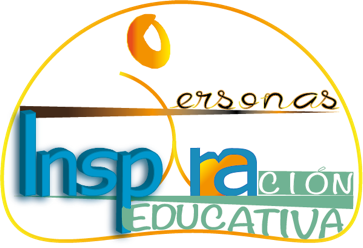 Datos de IdentificaciónBuena prácticaDescripción Anexe imágenesAnexe formatos, y otros materiales que considere necesarios para comunicar adecuadamente la buena práctica.Consideraciones: El Laboratorio de Inspiración Educativa hace manifiesto que el contenido vertido en la documentación de la buena práctica y material enviado son responsabilidad del autor o los autores, por lo que se deslinda de cualquier situación de copia, plagio o violación a los derechos de autor de acuerdo a lo establecido en la Ley Federal de Derechos de Autor, así como cualquier responsabilidad relacionada con la misma frente a terceros.Nombre de la buena prácticaMencione si esta práctica obtuvo algún reconocimientoMencione si esta práctica obtuvo algún reconocimientoNombre de la buena prácticaDatos de la institución, nombre del logro y fecha de distinciónDatos de la institución, nombre del logro y fecha de distinciónImagen principalImagen principalImagen principalTítulo, nombre y cargo de la principal responsable de la buena prácticaTítulo, nombre y cargo de la principal responsable de la buena prácticaTítulo, nombre y cargo de otras personas corresponsables de la buena prácticaPaís, estado y municipio en el que se desarrolló la prácticaPaís, estado y municipio en el que se desarrolló la prácticaNivel educativo, nombre de la escuela y (Clave de Centro de Trabajo)Fecha de inicioFecha de inicioFecha de finNivel educativo en que se aplicóGrado (s) en que se aplicóSituación que se requería mejorar Situación que se requería mejorar En qué consistió la buena práctica (descripción breve)En qué consistió la buena práctica (descripción breve)Resultados cualitativosResultados cuantitativosABCABCCaracterísticas generales del contexto (sociales, económicas, académicas, escolares)Características generales del contexto (sociales, económicas, académicas, escolares)Diagnóstico de los participantes denl proyecto, con relación a la buena prácticaDiagnóstico de los participantes denl proyecto, con relación a la buena prácticaDescripción de las actividades realizadasDescripción de las actividades realizadasRecursos utilizados y fuente de procedenciaObstáculos de cualquier tipo que hubo que solventarFuentes de referencia: libros, artículos, páginas web, vídeosFuentes de referencia: libros, artículos, páginas web, vídeos